江苏食品药品职业技术学院省级培训项目2023GZGP30（青年教师教学能力提升培训 高职教育热点专项培训 职业院校课程思政实施）开班通知各位学员:根据《教育部 财政部关于实施职业院校教师素质提高计划（2021-2025年）的通知》（教师函〔2021〕6号）和《省教育厅办公室关于做好2023年江苏省职业院校教师素质提高计划国家级省级培训项目承训基地申报的通知》（苏教办师函〔2023〕9号）等相关文件要求，按照2023年江苏省职业院校教师素质提高计划国家级省级培训项目承训单位公示结果，现将我校“青年教师教学能力提升培训 高职教育热点专项培训-职业院校课程思政实施”培训项目报到事项通知如下：一、培训时间2023年7月24日—2023年7月28日（7月23日8:00—18:00报到） 二、报到地点及住宿安排1.报到地点：淮安铂尔曼酒店[江苏省淮安市淮阴区长江西路208号]2.住宿地点：淮安铂尔曼酒店[江苏省淮安市淮阴区长江西路208号]三、培训费用培训经费、食宿费由国家财政专项经费承担，交通费由学员所在单位承担，培训期间食宿统一安排。四、携带物品1.身份证2.《江苏省高等职业院校教师培训登记表》2份3.《江苏省高等职业院校教师培训任务书》1份4.2张2寸照片（备用）5.笔记本电脑五、报到联系人联 系 人：葛驰宇联系电话：0517-87088229 13357979696电子邮箱：gechiyu2002@163.comQQ群：650667459 六、疫情防控要求1.每日健康检查每日早晚测量体温，做好每日缺勤学员原因动向记录，严格落实因病缺勤学员病因追查与登记报告制度，随时进行监测，并根据情况进行处置。做好健康监测工作，每天记录师生员工体温、健康状况，一旦发现学员、员工有发热、咳嗽等不适症状，立即做好隔离，启动预案，依规处置，及时通知学校疫情领导小组。2.食宿安排加强学院食宿管理。加强集中就餐地点和住宿宾馆疫情防控，除集中就餐外， 不得提供学员就餐服务。集中供餐时间进行调控，食堂供餐时，原公共区域使用物品和个人自助添盛食品全部取消，由食堂专人提供；员工用餐时，按餐桌摆放序号依次就坐就餐；就餐期间，禁止二人以上同行和聚堆聊天；供餐厨房、用餐区域，实施定期消毒。3.聚集环境培训人员共50人，使用120人的培训教室进行培训，集中就餐餐桌要求能满足学员间隔就坐条件，住宿安排标准间。教室设置单一出入口，由专人负责学员出入管理，严格核对当天每一时段培训学员名单，不属于该时段培训对象的拒绝进入。专人负责学员健康问询、体温监测、口罩佩戴、手部清洗等工作。学员报到不使用同一支笔签到，由学员自行携带笔签字或者刷卡签到。加强集中就餐环境疫情防控，除员工就餐外，不得提供学员就餐服务。供餐时，原公共区域使用物品和个人自助添盛食品全部取消，由专人提供；员工用餐时，按餐桌摆放序号依次就坐就餐；就餐期间，禁止二人以上同行和聚堆聊天；食堂供餐、用餐区域，实施定期消毒。强化日常聚集环境的卫生清洁和消毒。按要求做好授课教室、集中就餐点、住宿宾馆等聚集环境每日的卫生清洁与预防性消毒，确保学习生活环境清洁卫生，注意通风换气，保持室内空气流通（暂停使用中央空调），每日通风不少于3次，每次不少于 30 分钟，不使用封闭、空气不流通的教室。每天对门把手、电梯、按钮、培训教室等公用设施进行消毒并记录，工作场所配备足够的水龙头、洗手液、干手纸和免洗手消毒液。妥善保管消毒剂，标识明确，避免误食或灼伤。实施消毒处理时，操作人员应当采取有效防护措施。加强垃圾分类管理，及时收集清运，并做好垃圾盛装容器的清洁和消毒工作。七、交通线路1.淮安东（高铁）站，乘坐快2路公交车到淮海广场南公交站换乘116路到淮州中学公交站下车，抵达淮安铂尔曼酒店。（乘出租车约15公里30元）（推荐）。2.淮安涟水机场，乘机场公交733路只清中公交站换乘116路至淮州中学站下车，抵达淮安铂尔曼酒店。（乘出租车约24公里57元）。江苏食品药品职业技术学院2023年6月26日附 校园周边交通图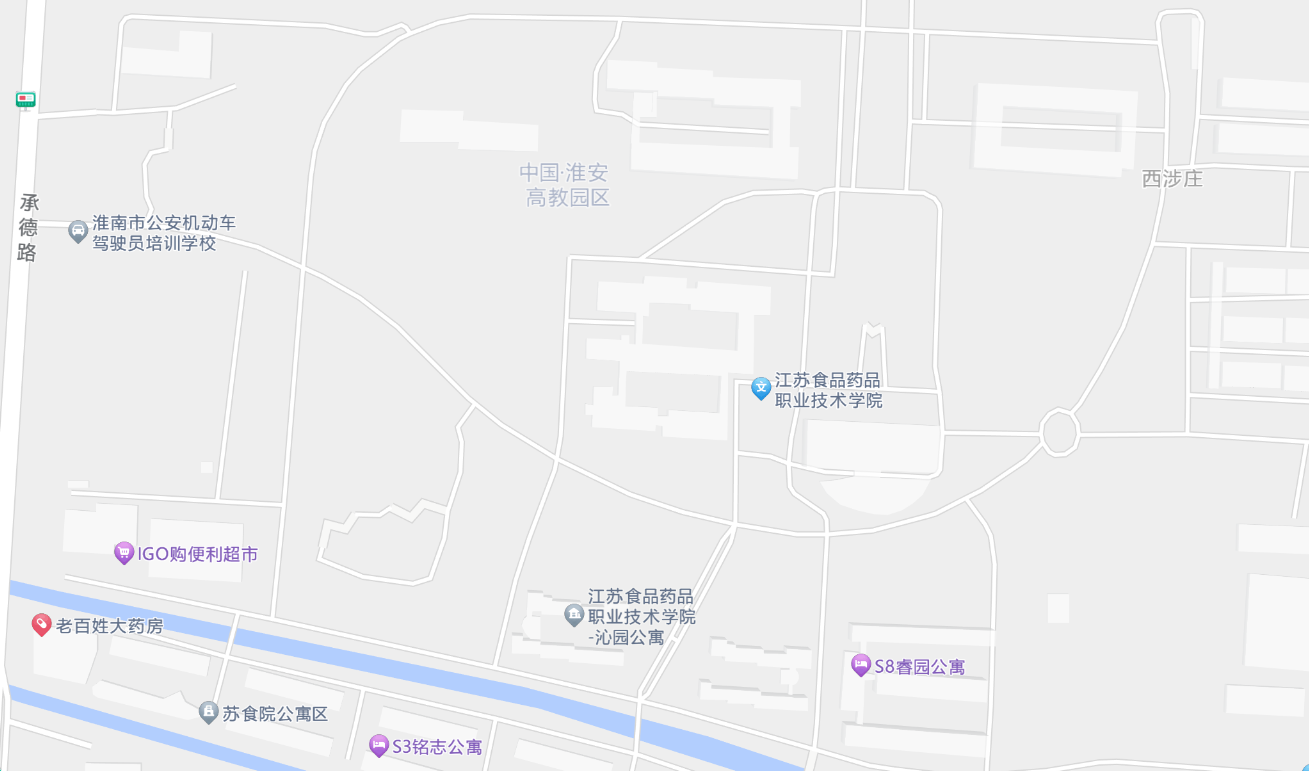 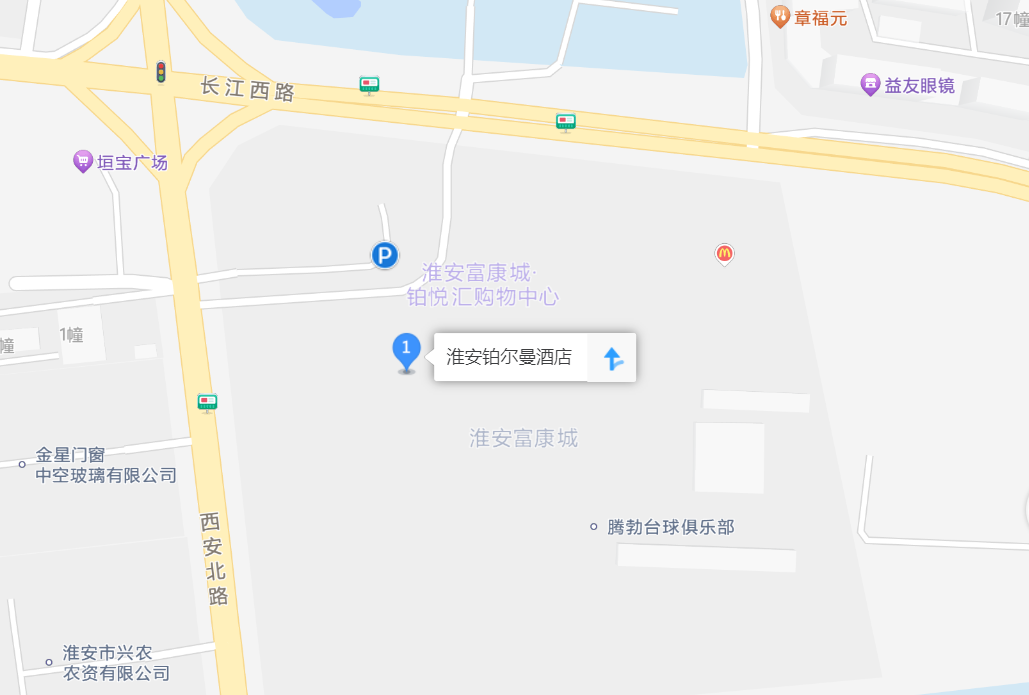 